В целях повышения эффективности деятельности муниципального района «Улётовский район» Забайкальского края, в соответствии с распоряжением Губернатора  Забайкальского края от 17 апреля 2020 года                                                                                № 164-р «О рейтинге муниципальных районов и городских округов Забайкальского края», назначить ответственных за подготовку показателей по блокам для определения рейтинга муниципального района «Улётовский район» Забайкальского края в рейтинге муниципальных районов и городских округов Забайкальского края:1.Лапину Елену Сергеевну, заместителя руководителя администрации МР «Улётовский район» по социальным вопросам за экспертный блок – блок оценки деятельности главы муниципального района «Улётовский район» Забайкальского края исполнительными органами государственной власти Забайкальского края, в том числе за следующие показатели:1.1. в сфере муниципальной политики;1.2. в сфере труда и социальной защиты населения;1.3. в сфере здравоохранения.          2. Лапину Елену Сергеевну, заместителя руководителя администрации МР «Улётовский район» по социальным вопросам, Саранину Светлану Викторовну, начальника отдела образования и социальной политики администрации муниципального района «Улётовский район» за экспертный блок – блок оценки деятельности главы муниципального района «Улётовский район» Забайкальского края исполнительными органами государственной власти Забайкальского края, в том числе за следующие показатели:         2.1. в сфере образования, науки и молодежной политики.3. Лапину Елену Сергеевну, заместителя руководителя администрации МР «Улётовский район» по социальным вопросам, Капустину Светлану Викторовну, директора Межпоселенческого районного учреждения культуры за экспертный блок – блок оценки деятельности главы муниципального района «Улётовский район» Забайкальского края исполнительными органами государственной власти Забайкальского края, в том числе за следующие показатели:3.1. в сфере культуры.4. Лапину Елену Сергеевну, заместителя руководителя администрации МР «Улётовский район» по социальным вопросам, Жапова Романа Николаевича, консультанта отдела образования и социальной политики администрации муниципального района «Улётовский район» за экспертный блок – блок оценки деятельности главымуниципального района «Улётовский район» Забайкальского края исполнительными органами государственной власти Забайкальского края, в том числе за следующие показатели:4.1. в сфере физкультуры и спорта.5. Подойницына Станислава Сергеевича, первого заместителя руководителя администрации МР «Улётовский район», Горковенко Владимира Анатольевича, начальника отдела архитектуры, жилищно-коммунального и дорожного хозяйства администрации муниципального района «Улётовский район» за экспертный блок – блок оценки деятельности главы муниципального района «Улётовский район» Забайкальского края исполнительными органами государственной власти Забайкальского края, в том числе за следующие показатели:5.1. в сфере строительства, дорожного хозяйства и транспорта;5.2. в сфере жилищно-коммунального хозяйства, энергетики, цифровизации и связи.6. Рычкову Ольгу Романовну, начальника Управления делами администрации МР «Улётовский район» за экспертный блок – блок оценки деятельности главы муниципального района «Улётовский район» Забайкальского края исполнительными органами государственной власти Забайкальского края, в том числе за следующие показатели:6.1. в сфере работы с обращениями граждан, выполнения поручений Губернатора Забайкальского края.7. Осипову Наталью Владимировну, председателя Комитета по финансам администрации муниципального района «Улётовский район» за финансовый блок – блок оценки деятельности главы муниципального района «Улётовский район» Забайкальского края Министерством финансов Забайкальского края, в том числе за следующие показатели:        7.1. коэффициент снижения кредиторской задолженности;         7.2. доля дополнительной финансовой помощи в структуре собственных доходов бюджета муниципального района «Улётовский район»;         7.3. отсутствие заблокированных счетов муниципальных учреждений;        7.4. соблюдение условий соглашения, заключаемого Министерством финансов Забайкальского края с руководителем администрации муниципального района «Улётовский район», являющегося получателем дотации на выравнивание бюджетной обеспеченности;         7.5. своевременность и качество предоставления бухгалтерской отчетности об исполнении бюджета муниципального района «Улётовский район».8. Осипову Наталью Владимировну, председателя Комитета по финансам администрации муниципального района «Улётовский район» за финансовый блок, Негодяеву Светлану Николаевну, начальника отдела имущественных, земельных отношений и экономики администрации муниципального района «Улётовский район» за финансовый блок – блок оценки деятельности главымуниципального района «Улётовский район» Забайкальского края Министерством финансов Забайкальского края, в том числе за следующие показатели:8.1.увеличение индекса налогового потенциала муниципального района «Улётовский район» Забайкальского края.9. Подойницына Станислава Сергеевича, первого заместителя руководителя администрации МР «Улётовский район» по территориальному развитию за внутриполитический блок – блок оценки деятельности главы муниципального района «Улётовский район» Забайкальского края исполнительными органами государственной власти Забайкальского края.10. Настоящее распоряжение официально опубликовать путём размещения (обнародования) на официальном сайте муниципального района «Улётовский район» в информационно- телекоммуникационной сети Интернет в разделе «Документы» - http://улёты.забайкальскийкрай.рф/.11. Контроль за исполнением настоящего распоряжения оставляю за собой.Глава муниципального района «Улётовский район»                                                                   А.И. Синкевич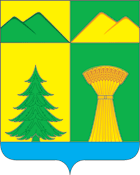 АДМИНИСТРАЦИЯ МУНИЦИПАЛЬНОГО РАЙОНА«УЛЁТОВСКИЙ РАЙОН»ЗАБАЙКАЛЬСКОГО КРАЯРАСПОРЯЖЕНИЕАДМИНИСТРАЦИЯ МУНИЦИПАЛЬНОГО РАЙОНА«УЛЁТОВСКИЙ РАЙОН»ЗАБАЙКАЛЬСКОГО КРАЯРАСПОРЯЖЕНИЕАДМИНИСТРАЦИЯ МУНИЦИПАЛЬНОГО РАЙОНА«УЛЁТОВСКИЙ РАЙОН»ЗАБАЙКАЛЬСКОГО КРАЯРАСПОРЯЖЕНИЕАДМИНИСТРАЦИЯ МУНИЦИПАЛЬНОГО РАЙОНА«УЛЁТОВСКИЙ РАЙОН»ЗАБАЙКАЛЬСКОГО КРАЯРАСПОРЯЖЕНИЕАДМИНИСТРАЦИЯ МУНИЦИПАЛЬНОГО РАЙОНА«УЛЁТОВСКИЙ РАЙОН»ЗАБАЙКАЛЬСКОГО КРАЯРАСПОРЯЖЕНИЕ«28» апреля  2020 года«28» апреля  2020 года№156№156с.УлётыО назначении ответственных за подготовку показателей для определения рейтинга муниципального района «Улётовский район» Забайкальского края в рейтинге муниципальных районов и городских округов Забайкальского края О назначении ответственных за подготовку показателей для определения рейтинга муниципального района «Улётовский район» Забайкальского края в рейтинге муниципальных районов и городских округов Забайкальского края О назначении ответственных за подготовку показателей для определения рейтинга муниципального района «Улётовский район» Забайкальского края в рейтинге муниципальных районов и городских округов Забайкальского края О назначении ответственных за подготовку показателей для определения рейтинга муниципального района «Улётовский район» Забайкальского края в рейтинге муниципальных районов и городских округов Забайкальского края О назначении ответственных за подготовку показателей для определения рейтинга муниципального района «Улётовский район» Забайкальского края в рейтинге муниципальных районов и городских округов Забайкальского края 